2２019．03．05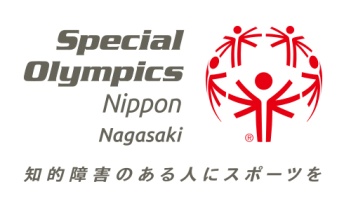 スペシャルオリンピックス日本・長崎スポーツプログラム担当　池田　好隆スペシャルオリンピックス日本のコーチ資格をとって知的障害者と一緒にスポーツをたのしみながらボランティアしていただけませんか！コーチクリニック（競泳・テニス・陸上）のご案内長崎県には約１２，０００人の知的障害者が生活しています。これらの人達はスポーツに接する機会に恵まれていません。スペシャルオリンピックスはこれらの人たちにボランティアの助けを借りてスポーツを楽しむ場を提供しています。しかし、ボランティアの人たちが圧倒的に足りない状況です。この度、私たちは、講師を招き、次のとおりコーチクリニック（コーチ研修会）を計画いたしました。興味ある方の参加をお待ちしております。受講希望の方は、下記申込書にご記入の上、ＦＡＸまたはメールにて、スペシャルオリンピックス日本・長崎担当池田　までお申込み下さい。   〈　申し込み締め切り　2019年4月9日（火）必着　〉期　日　　　2019年4月14日（日）場　所　  　長崎外国語大学　　　　長崎市横尾3丁目15-1   （℡　０９５－８４０－２０００）　　　　　　　※ 競泳の実技は、なめしスイミングセンターへ会場移動となります。※ 進行により時間が前後することがありますが、ご了承下さい。※ 座学用の筆記用具、競技に参加できる服をご用意下さい。※ 講師　　競泳：山田　省子さん　　　テニス：田代　知博さん　　　陸上：八塚　奈保子さん　　　　　　　※ 参加費　 無料申込先：スペシャルオリンピックス日本・長崎   担当　池田 好隆  Fax　095-846-0095     E-Mail  y_ikeda@ae.auone-net.jp昼食は、500円でお弁当をご注文いただけます。（お茶別途）コーチクリニック参加申込書競技　：　ＧＯ・Ａのみ　　競泳　　テニス　　陸上　　(参加希望に○印をお願いいたします。)　　　　　お名前1                                    ふりがな　　　　　　　　　　　　　　　    お名前2                                    ふりがな　　　　　　　　　　　　　　　    　　　　　ご住所   〒                                       　　　　　　　　　　　　　　　　 　　　　　電話／携帯電話                                          　　　　　　　　　         　　　　　お弁当注文　　　する(　　　個　)　　　しない　　　　　参加者区分　　コーチ　・　ファミリー　・　ボランティア　・　アスリート　・　その他　時間内　容講師９：００～  ９：３０   受付９：４０～１１：１０座学：ゼネラル・オリエンテーション八塚　奈保子さん１１：１５～１２：１５座学：アスリート理解宮崎　隆夫さん１２：１５～１３：００　　食事＆休憩１３：００～１４：００競技座学１４：１５～１５：４５実技１６：００～１６：３０終了証・後片付け